Тема: Упорядочивание, группирование, соединение, объединение, исключение, пересечение объектов. Выравнивание объектов.Цель лабораторной работы – Научиться работе с объектами в CorelDRAW (упорядочиванию, группировке, соединению, объединению, исключению, пересечению, выравниванию объектов) на примере  рисования грозди винограда.Студенты должны научиться:Упорядочивание объектовГруппировка объектовОбъединение объектовПересечение объектовИсключение объектовЛабораторная работаВЫПОЛНЯЕМОЕ ДЕЙСТВИЕРЕЗУЛЬТАТОбразец   возможный вариант 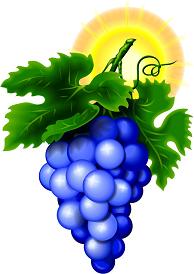 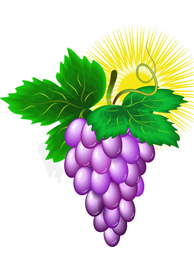 Образец   возможный вариант 1. Рисуем виноградинки. Элипс, копируем 2 раза, придаём копиям различные оттенки. 
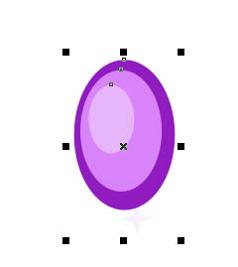 2. Применяем эффект перетекания со значением по желанию.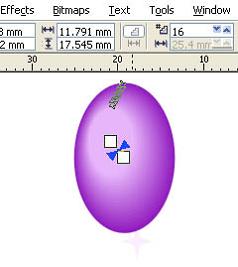 3. Рисуем блик белого цвета и применяем к нему тот же эффект перетекания.
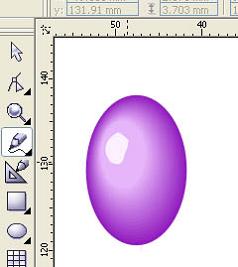 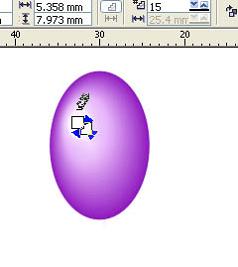 4. Многократно копируем нашу ягодку, меняем размеры, разворачиваем. По желанию рисуем блики внизу .Под большим увеличением можно менять окраску для нижнего элепса, создавая разные оттенки для виноградинок в грозди.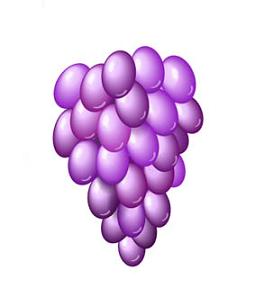 5. Рисуем листик. Моделируем зазубринки. Два раза дублируем, уменьшаем копии, придаём оттенки. И применяем Перетекание. Поверх готового листика инструментом Artistic Media Tool рисуем прожилочки и раскрашиваем их в светло-зелёный цвет.
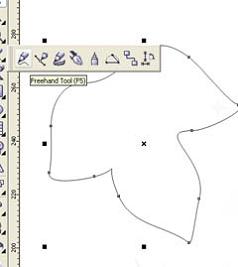 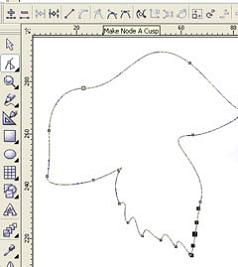 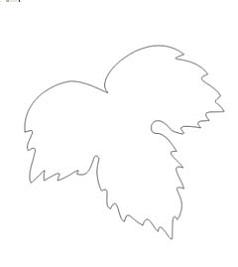 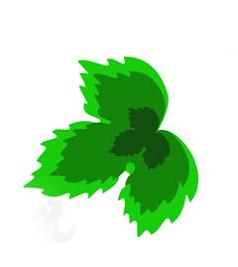 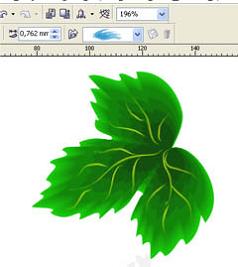 6. Тем же инструментом создаём черенок и лозу. 
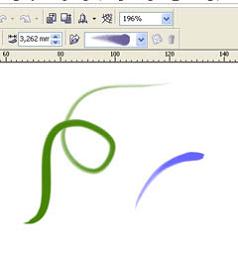 7. Затем жмём Ctrl+K, удаляем стержень(черная полосочка внутри) и раскрашиваем наши закорючки градиентом. Ставим обводку более тёмного цвета.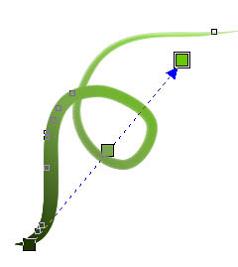 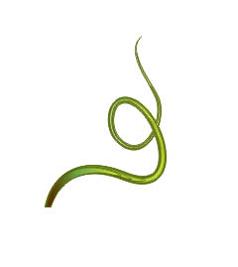 8. Компонуем наши детали, дублируем листик и рисуем солнышко, но можно и без него.
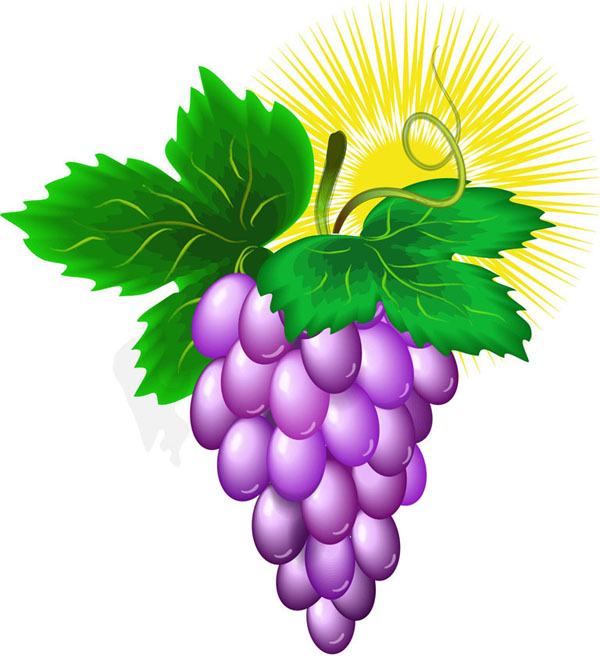 8. Компонуем наши детали, дублируем листик и рисуем солнышко, но можно и без него.
ВЫПОЛНЯЕМОЕ ДЕЙСТВИЕРЕЗУЛЬТАТ1. Сначала рисуем прямоугольник.
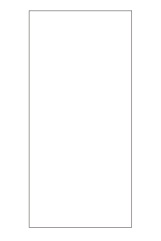 2. Заливаем прямоугольник Линейной заливкой.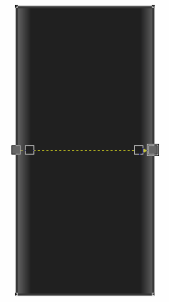 3. Рисуем еще один прямоугольник – дисплей.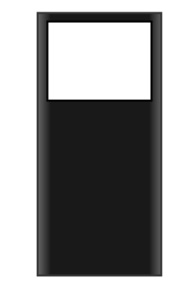 4. Рисуем две окружности – кнопки.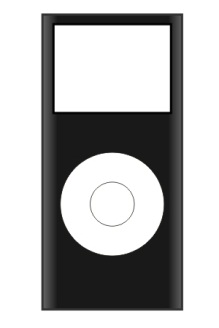 5. Большую окружность заливаем 80%Black, меньшую – 90% Black.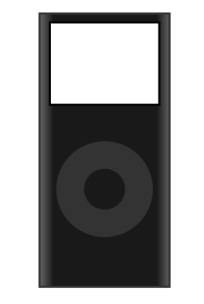 6. Добавляем пометки на кнопки.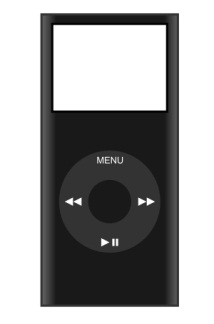 7. Рисуем фигуру, произвольной формы, которая будет бликом. Заливаем ее белым цветом и убираем контур.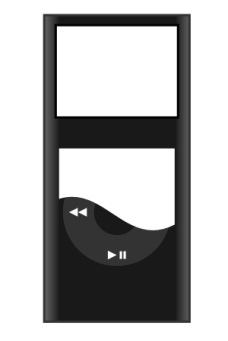 8. Выделяем эту фигуру и большую окружность и нажимаем Пересечение.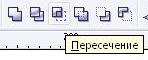 9. Получаем следующее.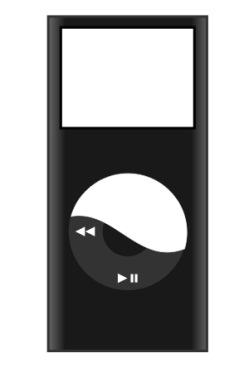 10. Применяем к блику Интерактивную прозрачность.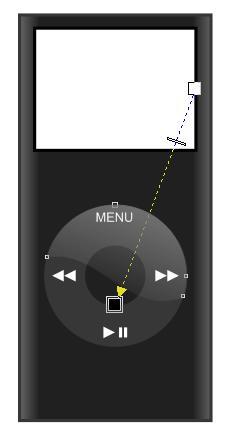 11. Теперь добавляем дополнительные детали: вставляем что-нибудь в дисплей, логотип и т.д. и т.п.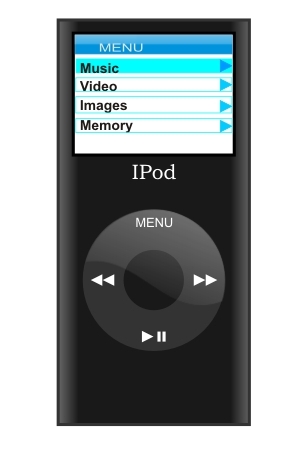 В результате может получиться целая серия плееров.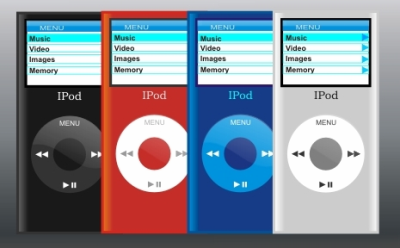 В результате может получиться целая серия плееров.